                                                                                დადგენილება # 29         03 აგვისტო   2015 წელი           56-00                                                                                                                           დ.ხარაგაული 9 აპრილის ქუჩა  #15      ხარაგაულის მუნიციპალიტეტში სახელმწიფო და ხარაგაულის მუნიციპალიტეტის საკუთრებაში არსებული არასასოფლო-სამეურნეო დანიშნულების მიწის ნორმატიული ფასის დადგენის შესახებ.საქართველოს ორგანული კანონის „ადგილობრივი თვითმართველობის კოდექსის“ 24-ე მუხლის პირველი პუნქტის „ე.გ“ ქვეპუნქტის, “სახელმწიფო და ადგილობრივი თვითმართველი ერთეულის საკუთრებაში არსებული არასასოფლო-სამეურნეო დანიშნულების მიწის ნორმატიული ფასის განსაზღვრის წესის დამტკიცების შესახებ“, საქართველოს პრეზიდენტის 2013 წლის 08 ოქტომბრის N784 ბრძანებულების, „სახელმწიფო ქონების” შესახებ საქართველოს კანონის მე-19 მუხლის მე-6 პუნქტისა   და „ნორმატიული აქტების შესახებ“ საქართველოს კანონის 25-ე მუხლის პირველი პუნქტის „ბ“ ქვეპუნქტის საფუძველზე ხარაგაულის მუნიციპალიტეტის საკრებულო ადგენს:მუხლი 1. დადგინდეს ხარაგაულის მუნიციპალიტეტში სახელმწიფო და ხარაგაულის მუნიციპალიტეტის საკუთრებაში არსებული არასასოფლო–სამეურნეო დანიშნულების მიწის ნორმატიული ფასი (დანართი #1). მუხლი 2. ძალადაკარგულად გამოცხადდეს ხარაგაულის მუნიციპალიტეტის საკრებულოს 2013 წლის 29 ოქტომბრის N28 დადგენილება „ხარაგაულის მუნიციპალიტეტში სახელმწიფო და ხარაგაულის მუნიციპალიტეტის საკუთრებაში არსებული არასასოფლო-სამეურნეო დანიშნულების მიწის ნორმატიული ფასის დადგენის შესახებ“(საქართველოს საკანონმდებლო მაცნე ,  ვებგვერდი, 04/11/2013)მუხლი3. დადგენილება ამოქმედდეს გამოქვეყნებისთანავე. საკრებულოს თვაჯდომარე                                                ინგა მაღრაძე.  დანართი N1 ხარაგაულის მუნიციპალიტეტში სახელმწიფო და ხარაგაულის მუნიციპალიტეტის საკუთრებაში არსებული არასასოფლო-სამეურნეო დანიშნულ;ების მიწის ნორმატიული ფასი.მუხლი1. დადგინდეს მიწის ნორმატიული ფასი.„ხარაგაულის მუნიციპალიტეტის ადმინისტრაციული ცენტრის-დაბა ხარაგაულის ტერიტორიაზე არსებული  მუნიციპალიტეტის საკუთრებაში მყოფი არასასოფლო-სამეურნეო დანიშნულების 1 კვ.მ მიწის ნორმატიული ფასი (შერმდგომში მიწის ნორამტიული ფასი) დგინდება შესაბამის ტერიტორიაზე მიწის საბაზრო ფასის გათვალიწინებით და გამოიანგარიშება ფორმულის მიხედვით.CN = IMG X ITL X C X Kსადაცა) C N  არის ერთი კვადრატული მეტრი მიწის ნორმატიული ფასი; ბ)I M G არის ხარაგაულის მუნიციპალიტეტის მაკრომდებარეობის ინდექსი და უდრის 0, 37; გ) I T L - არის ლოკალური ტერიტორიული ინდექსი და  უდრის 1;დ) C - არის საქართველოს საგადასახადო კოდექსის შესაბამისად არასასოფლო – სამეურნეო დანიშნულების მიწის 1კვადრატულ მეტრზე დადგენილი საბაზისო განაკვეთი და მისი მნიშვნელობა 0.24 ლარის ტოლია;ე) K - არის მიწის ნორმატიული ფასის მარეგულირებელი კოეფიციენტი და მისი მნიშვნელობა უდრის   80 -ს2. პირველი მუხლის პირველი პუნქტის  მიხედვით ხარაგაულის ადმინისტრაციული ცენტრისათვის  დაბა ხარაგაულისათვის მიწის ნორმატიული ფასი დადგინდეს შემდეგი სახით: 3.მუნიციპალიტეტის სოფლებისათვის გარდა მე-5 პუნქტში აღნიშნული გამონაკლისებისა არასასოფლო-სამეურნეო დანიშნულების მიწის ნორმატიული ფასი დადგინდეს დაბა ხარაგაულისათვის დადგენილი ფასის 30% და იგი განისაზღვროს 2,13 ლარით.4. ხარაგაულის მუნიციპალიტეტის დასახლებათა შორის არეალებში გარდა მე-5 პუნქტში აღნიშნული გამონაკლისებისა მიწის ნორმატიული ფასი დადგინდეს დაბა ხარაგაულისათვის დადგენილი ფასის 25% და იგი შეადგენს 1,78 ლარს.5.ხარაგაულის მუნიცპალიტეტის სოფლებში და დასახლებათა შორის არეალებში გამავალ „საერთაშორისო და შიდა სახელმწიფოებრივი მნიშვნელობის საავტომობილო გზების ნუსხის დამტკიცების შესახებ“ საქართველოს მთავრობის 2014 წლის 18 ივნისის N407 დადგენილებით განსაზღვრულ:ა) ს-1 ინდექსის საერთაშორისო მნიშვნელობის საავტომობილო გზის 50 მეტრ რადიუსში (თითეულ მხარეს) მიწის ნორმატიული ფასი დადგინდეს დაბა ხარაგაულისათვის დაგენილი მიწის ნორმატიული ფასის 100% და იგი შეადგენს 7,10 ლარს.ბ) შ-55 ,შ-56, შ-101 ინდექსის შიდა სახელმწიფოებრივი მნიშვნელობის საავტომობილო გზების 50 მეტრის რადიუსში (თითოეულმხარეს) მიწის ნორმატიული ფასი დადგინდეს დაბა ხარაგაულისათვის დადგენილი მიწის ნორმატიული ფასის 50% და იგი შეადგენს 3,55 ლარს. 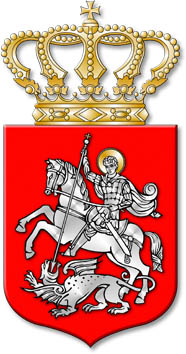  ხარაგაულის მუნიციპალიტეტის                             საკრებულოს 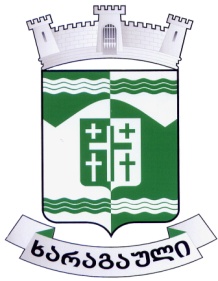 ვებგვერდი, 05/08/2015სარეგისტრაციო კოდი010250020.35.128.016230LMGGITLCKCN (lari)0,3710,2480	7,10